Partial carpark closuresMonday 7 until Wednesday 16 January 2019Saturday 19 until Saturday 26 January 2019Due to the construction of the new QPS outpost and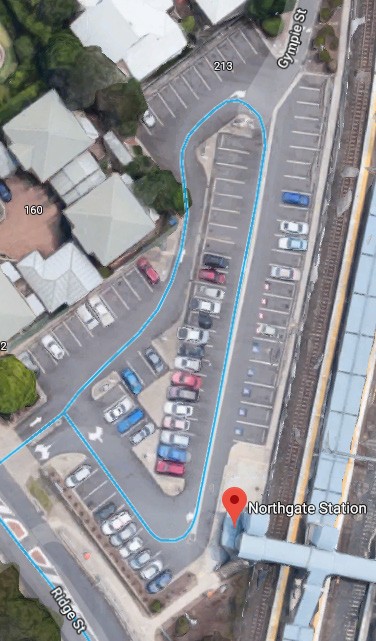 reconfiguration of the carpark, car spaces will be closed, during two stages.From Monday 7 until Wednesday 16 January, the carparks indicated in Stage 1 (red) will be closed.From Saturday 19 until Saturday 26 January, the carparks indicated in Stage 2 (blue) will be closed.As work progresses, we will make as many car spaces available as possible.Stage 1 - car park closedStage 2 - car park closedSite officeWe apologise for any inconvenience and appreciate your patience as we work to improve your network.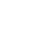 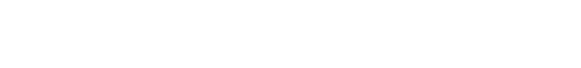 For more information, please see station staff, call 13 16 17 (business hours) or email customerfeedback@qr.com.au